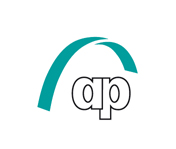 AKADEMIA PRZEDSIĘBIORCZOŚCI SP. Z O.O.zaprasza do udziału w projekcie dofinansowanym z Europejskiego Funduszu Społecznego w ramach Regionalnego Programu Operacyjnego Województwa Świętokrzyskiego na lata 2014-2020.Poddziałanie 10.02.01 Wsparcie aktywności zawodowej osób powyżej 29 roku życia pozostających bez zatrudnienia,,AKTYWIZACJA SZANSĄ NA SUKCES”OKRES REALIZACJI PROJEKTU: 01.03.2021 – 28.02.2023DZIAŁANIAINDYWIDYALNY PLAN DZIAŁANIA (2 godziny na osobę)REFUNDACJA DOPOSAŻENIA LUB WYPOSAŻENIA STANOWISKA PRACY – 43 osoby - 
w kwocie 25 000,00 PLN netto na Uczestnika Projektu. Wymagany wkład własny wnoszony przez Pracodawcę w kwocie minimum 5000,00 PLN netto. Działanie kierowane do sektora MŚP z siedzibą na terenie województwa świętokrzyskiego.   SZKOLENIE GRUPOWE – KUCHARZ Z OBSŁUGĄ PIECÓW PIEKARNICZYCH – 10 osób – realizowane w terminie VI-VII 2021 roku. Dla tej grupy osób przewidziany jest 6-cio miesięczny STAŻ ZAWODOWY.SZKOLENIA INDYWIDUALNE – ZGODNE Z INDYWIDUALNYM PLANEM DZIAŁANIA, zakończone uzyskaniem kwalifikacji/kompetencji – 12 osób – realizowane w terminie XII 2021 roku - III 2022 roku.GRUPA DOCELOWADziałania kierujemy do osób zamieszkałych na terenie województwa świętokrzyskiego, które ukończyły 30 r.ż., w tym wyłącznie osoby bezrobotne, poszukujące pracy i bierne zawodowe znajdujące się 
w szczególnej sytuacji na rynku pracy tj. - kobiet, - osób po 50 roku życia, - niepełnosprawnych, - długotrwale bezrobotnych, - niskowykwalifikowanych, - osób sprawujących opiekę nad osobą potrzebującą wsparcia w codziennym funkcjonowaniu oraz powracające na rynek pracy po zakończonym okresie sprawowania opieki,- osób, które utraciły zatrudnienie po 1 marca 2020r. wskutek pandemii COVID-19.Cel projektu: Podniesienie poziomu aktywności zawodowej oraz zwiększenie kwalifikacji, kompetencji i umiejętności adekwatnych do potrzeb rynku pracy przez 65 osób: 34 kobiety i 31 mężczyzn.Terminy rekrutacji: I nabór od 1 kwietnia 2021 roku do 30 kwietnia 2021 roku lub utworzenia pełnego naboru uczestnikówII nabór od się 01 października 2021 roku do 19 listopada 2021 roku lub utworzenia pełnego naboru uczestnikówRekrutacja dla pracodawców prowadzona w sposób ciągły zgodnie z zapotrzebowaniem.BIURO PROJEKTUAKADEMIA PRZEDSIĘBIORCZOŚCI SP. Z O.O.ul. Rejowska 99 lok. 20126-110 Skarżysko-Kamiennawww.ap.org.pltel. 797 161 671 e-mail: aktywizacja@ap.org.plDofinansowanie Projektu z UE: 1 685 722,69